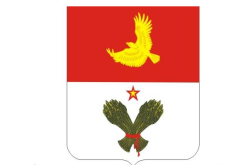 СОБРАНИЕ ПРЕДСТАВИТЕЛЕЙСельского поселения  ПАВЛОВКАмуниципального района КрасноармейскийСамарской областиРЕШЕНИЕот  18 октября 2018 года №98 « О внесении изменений в бюджетСельского поселения Павловка на 2018 год и на плановый период 2019и 2020 годов»Статья 1Внести в Решение Собрания Представителей сельского поселения Павловка № 91 от 05.07.2018 года «О внесении изменений в  бюджет сельского поселения Павловка на 2018 год и плановый период 2019 и 2020 годов» следующие изменения: 1. В статье 1 части 1                           Сумму «5956,55969» заменить суммой «6115,67169»;                            Сумму «6247,01196» заменить суммой «6406,12396 ».В статье 4              части 2 сумму «80,7» заменить суммой «83,2»;                   части 3 сумму «935,882» заменить суммой «1092,494»;                   части 4 сумму «2884,882» заменить суммой «3043,694».2. В приложение № 4 «Ведомственная  структура расходов сельского поселения на 2018 год» изложить в новой редакции (см.приложение).3. В приложение №6 «Распределение бюджетных ассигнований по разделам, целевым статьям и подгруппам видов расходов сельского поселения на 2018 год» изложить в новой редакции (см.приложение).4. В Приложение №8 « Источники внутреннего финансирования дефицита бюджета сельского поселения на 2018 год» изложить в новой редакции (см. приложение).Статья 2Настоящее Решение вступает в силу со дня опубликования в «Павловском вестнике».  Председатель Собрания представителей                                                     Л.В.ГришинаСельского поселения Павловка                                                                                                     Приложение №4                            к бюджету сельского поселения  Павловка на 2018год и                         плановый период 2019 и 2020годовВедомственная структура расходов сельского поселения на 2018 год                                                                                                 Приложение №6                             к бюджету сельского поселения  Павловка  на 2018год и                                    плановый период 2019 и 2020годов                        Распределение бюджетных ассигнований по разделам, подразделам, целевым статьям и подгруппам видов расходов классификации расходов сельского поселения  на 2018 год                                                                                               Приложение №8                                                                                              к бюджету  сельского поселения                                                                                              Павловка                                                                                              на 2018год и                                                                                              плановый период 2019 и 2020 годовИсточники внутреннего финансирования дефицита  бюджета сельского поселенияна 2018 год.КОДНаименование главного распорядителя средств бюджета сельского поселенияРзПРЦСРВР2018г всего тыс. руб. в т ч за счет средств безвозмездных поступленийСельское поселение Павловка356Общегосударственные вопросы01001557,082Функционирование высшего должностного лица субъекта РФ и муниципального образования0102526МП с.п. Павловка «Развитие муниципального управления  на 2015-2020 годы»010201000 00000526Расходы на выплату   персоналу государственных (муниципальных органов)                                                                                                                                                                                                                                                                                                                                                                                                                                                                                                                                                                                                                                                                                              010201000 11000120526Функционирование Правительства РФ, высших  исполнительных органов государственной  власти субъектов РФ, местных администраций0104482МП с.п. Павловка «Развитие муниципального управления на 2015-2020 годы»010401000 00000482Расходы на выплату   персоналу государственных (муниципальных органов)                                                                                                                                                                                                                                                                                                                                                                                                                                                                                                                                                                                                                                                                                              010401000 11000120450Иные межбюджетные трансферты010401000 7821054032Обеспечение деятельности финансовых, налоговых  и таможенных органов и органов финансового (финансово-бюджетного) надзора010631Муниципальная программа «Управление муниципальными финансами и развитие межбюджетных отношений с.п. Павловка на 2015-2020годы»010602000 0000031Иные межбюджетные трансферты010602000 7821054031Резервные фонды01115Муниципальная программа «Управление муниципальным имуществом с.п. Павловка на 2015-2020гг»011103000 000005Резервные средства011103000 799008705Другие общегосударственные вопросы0113513,082Муниципальная программа с.п. Павловка «Развитие муниципального управления на 2015-2020 годы»011301000 00000482,082Иные закупки товаров, работ и услуг для обеспечения государственных (муниципальных) нужд 011301000 20000240289,782Уплата налогов, сборов и иных платежей011301000 200008503,3Иные межбюджетные трансферты011301000 78210540189МП «Управление  муниципальным имуществом с.п. Павловка на 2015-2020 годы»011303000 0000031Иные межбюджетные трансферты011303000 7821054031356Национальная оборона020083,283,2Мобилизационная и вневойсковая подготовка020383,283,2Осуществление полномочий по первичному воинскому учету на территориях, где отсутствуют военные комиссариаты020301000 00000 83,283,2Расходы на выплату   персоналу государственных (муниципальных органов020301000 5118012083,283,2356Национальная безопасность и правоохранительная деятельность03009Другие вопросы в области национальной безопасности и правоохранительной деятельности03149МП «Защита населения и территорий от чрезвычайных ситуаций, обеспечение пожарной безопасности людей на водных объектах с.п. Павловка на 2016-2020г»031404000 000009Иные закупки товаров, работ и услуг для обеспечения государственных (муниципальных) нужд031404000 S33002409356Национальная экономика04001597,97769 77Сельское хозяйство и рыболовство04057777МП «Развитие сельского хозяйства и регулирование рынков сельскохозяйственной продукции, сырья и продовольствия с.п. Павловка на 2013-2020 годы» 040505000 000007777Субсидии юридическим лицам (кроме некоммерческих  организаций), индивидуальным предпринимателям,  физическим лицам – производителям товаров, работ, услуг040505000 S20038107777Дорожное хозяйство (дорожные фонды)04091520,97769МП «Обеспечение содержания, ремонта автомобильных дорог, комплексное благоустройство улично-дорожной сети с.п. Павловка на 2014-2020 годы»040915000 000001520,97769Иные закупки товаров, работ и услуг для обеспечения государственных (муниципальных) нужд040915000 200002401520,97769356Жилищно-коммунальное хозяйство05001876,86427519Коммунальное хозяйство0502217,212МП «Развитие Коммунальной инфраструктуры и совершенствование системы обращения с отходами»050214000 00000217,212Иные закупки товаров, работ и услуг для обеспечения государственных (муниципальных) нужд050214000 2000024060,6Субсидии некоммерческим организациям (за исключениемгосударственных (муниципальных) учреждений)050214000 60000630156,612Благоустройство05031659,65227519МП «Содействию развития благоустройства территорий с.п. Павловка до 2020 г»050311000 00000962,35227519Иные закупки товаров, работ и услуг для обеспечения государственных (муниципальных) нужд050311000 S2006240519519Иные закупки товаров, работ и услуг для обеспечения государственных (муниципальных) нужд050311000 20000240443,35227МП «Обеспечение содержания, ремонта автомобильных дорог, комплексное благоустройство улично-дорожной сети с.п. Павловка на 2014-2020 годы»050315000 00000697,3Иные закупки товаров, работ и услуг для обеспечения государственных (муниципальных) нужд050315000 20000240697,3356Культура, кинематография080012821272Культура080112821272МП «Развитие культуры в с.п. Павловка на период до 2020 г»080109000 0000012821272Иные закупки товаров, работ и услуг для обеспечения государственных (муниципальных) нужд080109000 200002409,1Уплата налогов, сборов и иных платежей080109000 20000                                                                                                                    8500,9Иные межбюджетные трансферты080109000 S200154012721272ВСЕГО РАСХОДОВ :6406,123961951,2Наименование главного распорядителя средств бюджета сельского поселенияРзПРЦСРВР2018г всего тыс. руб. в т ч за счет средств безвозмездных поступленийСельское поселение ПавловкаОбщегосударственные вопросы01001557,082Функционирование высшего должностного лица субъекта РФ и муниципального образования0102526МП с.п. Павловка «Развитие муниципального управления  на 2015-2020 годы»010201000 00000526Расходы на выплату   персоналу государственных (муниципальных органов)                                                                                                                                                                                                                                                                                                                                                                                                                                                                                                                                                                                                                                                                                              010201000 11000120526Функционирование Правительства РФ, высших  исполнительных органов государственной  власти субъектов РФ, местных администраций0104482МП с.п. Павловка «Развитие муниципального управления на 2015-2020 годы»010401000 00000482Расходы на выплату   персоналу государственных (муниципальных органов)                                                                                                                                                                                                                                                                                                                                                                                                                                                                                                                                                                                                                                                                                              010401000 11000120450Иные межбюджетные трансферты010401000 7821054032Обеспечение деятельности финансовых, налоговых  и таможенных органов и органов финансового (финансово-бюджетного) надзора010631Муниципальная программа «Управление муниципальными финансами и развитие межбюджетных отношений с.п. Павловка на 2015-2020годы»010602000 0000031Иные межбюджетные трансферты010602000 7821054031Резервные фонды01115Муниципальная программа «Управление муниципальным имуществом с.п. Павловка на 2015-2020гг»011103000 000005Резервные средства011103000 799008705Другие общегосударственные вопросы0113513,082Муниципальная программа с.п. Павловка «Развитие муниципального управления на 2015-2020 годы»011301000 00000482,082Иные закупки товаров, работ и услуг для обеспечения государственных (муниципальных) нужд 011301000 20000240289,782Уплата налогов, сборов и иных платежей011301000 200008503,3Иные межбюджетные трансферты011301000 78210540189МП «Управление  муниципальным имуществом с.п. Павловка на 2015-2020 годы»011303000 0000031Иные межбюджетные трансферты011303000 7821054031Национальная оборона020083,283,2Мобилизационная и вневойсковая подготовка020383,283,2Осуществление полномочий по первичному воинскому учету на территориях, где отсутствуют военные комиссариаты020301000 00000 83,283,2Расходы на выплату   персоналу государственных (муниципальных органов020301000 5118012083,283,2Национальная безопасность и правоохранительная деятельность03009Другие вопросы в области национальной безопасности и правоохранительной деятельности03149МП «Защита населения и территорий от чрезвычайных ситуаций, обеспечение пожарной безопасности людей на водных объектах с.п. Павловка на 2016-2020г»031404000 000009Иные закупки товаров, работ и услуг для обеспечения государственных (муниципальных) нужд031404000 S33002409Национальная экономика04001597,97769 77Сельское хозяйство и рыболовство04057777МП «Развитие сельского хозяйства и регулирование рынков сельскохозяйственной продукции, сырья и продовольствия с.п. Павловка на 2013-2020 годы» 040505000 000007777Субсидии юридическим лицам (кроме некоммерческих  организаций), индивидуальным предпринимателям,  физическим лицам – производителям товаров, работ, услуг040505000 S20038107777Дорожное хозяйство (дорожные фонды)04091520,97769МП «Обеспечение содержания, ремонта автомобильных дорог, комплексное благоустройство улично-дорожной сети с.п. Павловка на 2014-2020 годы»040915000 000001520,97769Иные закупки товаров, работ и услуг для обеспечения государственных (муниципальных) нужд040915000 200002401520,97769Жилищно-коммунальное хозяйство05001876,86427519Коммунальное хозяйство0502217,212МП «Развитие Коммунальной инфраструктуры и совершенствование системы обращения с отходами»050214000 00000217,212Иные закупки товаров, работ и услуг для обеспечения государственных (муниципальных) нужд050214000 2000024060,6Субсидии некоммерческим организациям (за исключениемгосударственных (муниципальных) учреждений)050214000 60000630156,612Благоустройство05031659,65227519МП «Содействию развития благоустройства территорий с.п. Павловка до 2020 г»050311000 00000962,35227519Иные закупки товаров, работ и услуг для обеспечения государственных (муниципальных) нужд050311000 S2006240519519Иные закупки товаров, работ и услуг для обеспечения государственных (муниципальных) нужд050311000 20000240443,35227МП «Обеспечение содержания, ремонта автомобильных дорог, комплексное благоустройство улично-дорожной сети с.п. Павловка на 2014-2020 годы»050315000 00000697,3Иные закупки товаров, работ и услуг для обеспечения государственных (муниципальных) нужд050315000 20000240697,3Культура, кинематография080012821272Культура080112821272МП «Развитие культуры в с.п. Павловка на период до 2020 г»080109000 0000012821272Иные закупки товаров, работ и услуг для обеспечения государственных (муниципальных) нужд080109000 200002409,1Уплата налогов, сборов и иных платежей080109000 20000                                                                                                                    8500,9Иные межбюджетные трансферты080109000 S200154012721272ВСЕГО РАСХОДОВ :6406,123961951,2Код адми-нистра-тораКодНаименование кода группы, подгруппы, статьи, вида источника финансирования дефицита областного бюджета, кода классификации операций сектора государственного управления, относящихся к источникам финансирования дефицита местного бюджетаСумма, тыс. руб.35601 00 00 00 00 0000 000ИСТОЧНИКИ ВНУТРЕННЕГО ФИНАНСИРОВАНИЯ ДЕФИЦИТОВ БЮДЖЕТОВ290,4522735601 03 00 00 00 0000 000Бюджетные кредиты от других бюджетов бюджетной системы Российской Федерации 035601 03 01 00 00 0000 000Бюджетные кредиты от других бюджетов бюджетной системы Российской Федерации в валюте Российской Федерации035601 03 01 00 00 0000  700Получение бюджетных кредитов  от других бюджетов бюджетной системы Российской Федерации в валюте Российской Федерации035601 03 01 00 10 0000 710Получение кредитов от других бюджетов бюджетной системы Российской Федерации бюджетами сельских поселений в валюте Российской Федерации035601 03 01 00 00 0000 800Погашение бюджетных кредитов, полученных от других бюджетов бюджетной системы Российской Федерации в валюте Российской Федерации035601 03 01 00 10 0000 810Погашение бюджетами сельских поселений кредитов от других бюджетов бюджетной системы Российской Федерации в валюте Российской Федерации035601 05 00 00 00 0000 000Изменение остатков средств на счетах по учету средств бюджетов290,4522735601 05 00 00 00 0000 500 Увеличение остатка средств бюджетов-6115,6716935601 05 02 01 00 0000 500Увеличение прочих остатков средств бюджетов-6115,6716935601 05 02 01 00 0000 510Увеличение прочих остатков денежных средств бюджетов-6115,6716935601 05 02 01 10 0000 510Увеличение прочих остатков денежных средств бюджетов сельских поселений-6115,6716935601 05 00 00 00 0000 600Уменьшение остатка средств бюджетов6406,1239635601 05 02 00 00 0000 600Уменьшение прочих остатков средств бюджетов6406,1239635601 05 02 01 00 0000 610Уменьшение прочих остатков денежных средств бюджетов6406,1239635601 05 02 01 10 0000 610Уменьшение прочих остатков денежных средств бюджетов сельских поселений6406,12396